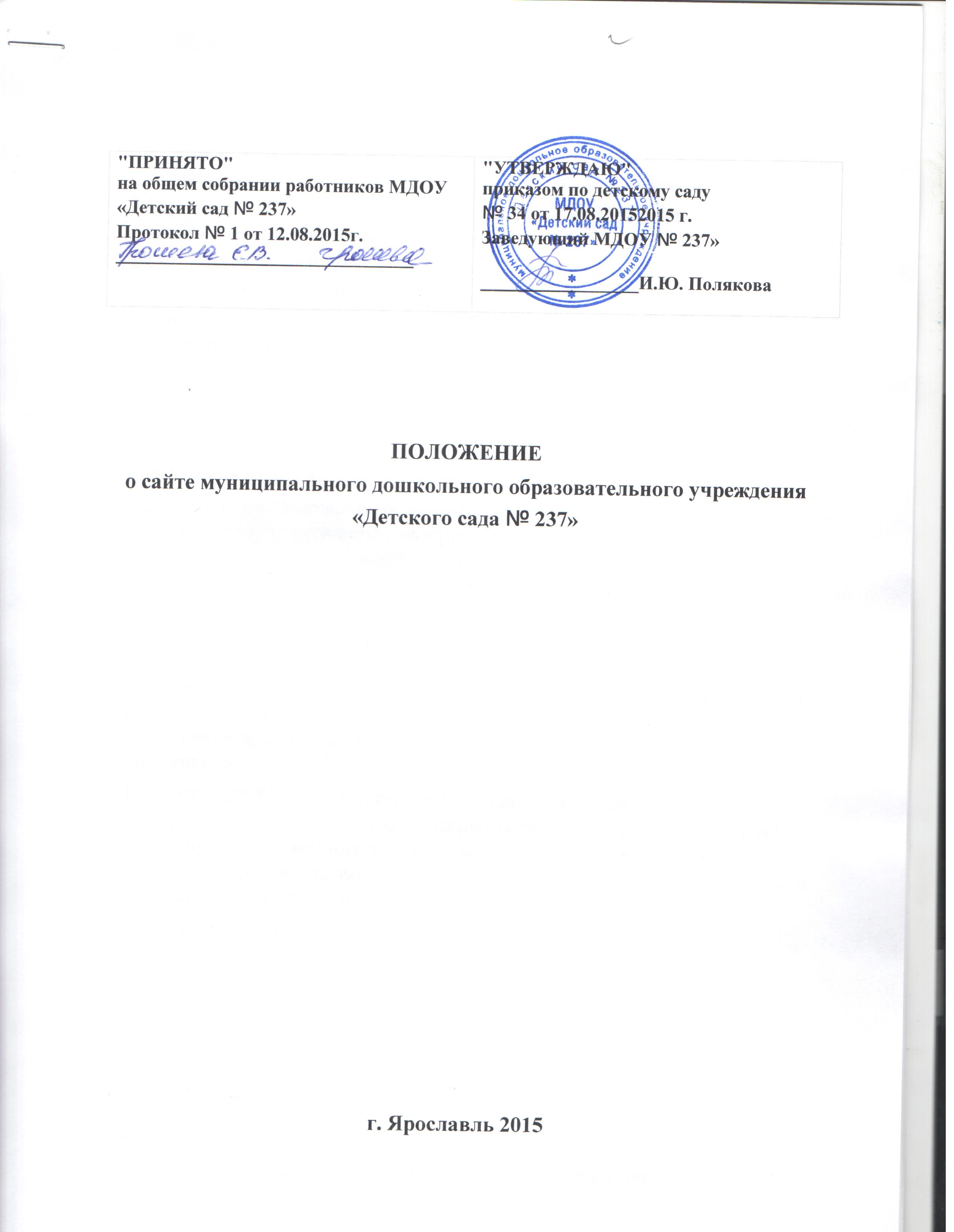 Общие положения.1.1. Настоящее положение о сайте муниципального   дошкольного образовательного учреждения "Детского сада № 237" (далее - МДОУ «Детский сад № 237»,) разработано в соответствии с Федеральным законом «Об образовании в РФ» ст.29, Конституцией РФ ,Конвенцией о правах ребенка ,ФЗ от 27.12.1991 № 2124-1 « О средствах массовой информации «, ФЗ от13.03.2006 № 38 ФЗ «О рекламе «, ГК РФ , ФЗ от 20.07.06. № 149-ФЗ «Об информации , информационных технологиях и о защите информации « , приказ Федеральной службы по надзору в сфере образования и науки от 29.05.2014 № 785 « Об утверждении требований к структуре официального сайта образовательной организации в информационно – телекоммуникационной сети «интернет» и формату предоставления информации», Уставом учреждения и других законодательных актах.1.2. Настоящее Положение определяет назначение, принципы построения и структуру информационных материалов, размещаемых на официальном информационном узле  (далее – Сайт), муниципального  дошкольного образовательного учреждения «Детский сад № 237» (далее - МДОУ «Детский сад № 237»), (далее – Сайт), а также регламентирует технологию их создания и функционирования.1.3. Сайт обеспечивает официальное представление информации об образовательном учреждении в сети Интернет с целью расширения рынка образовательных услуг учреждения, оперативного ознакомления педагогов, родителей и других заинтересованных лиц с образовательной деятельностью учреждения1.4. Сайт МДОУ «Детский сад № 237» является публичным органом информации, доступ к которому открыт всем желающим. Заведующий  назначает  ответственного за Сайта, который несет ответственность за решение вопросов о размещении информации, об удалении и обновлении устаревшей информации, своевременном обновлении информации .1.5.  Ответственность за содержание информации, представленной на Сайте, несет заведующий МДОУ «Детский сад № 237».2.Задачи сайта2.1.. информационное обеспечение оказания муниципальной услуги (Предоставление информации об организации дошкольного и дополнительного образования в электронном виде)2.2. формирование целостного позитивного имиджа учреждения ;2.3. Пользователем Сайта может быть любое лицо, имеющее технические возможности выхода в Интернет.2.4. Функционирование Сайта регламентируется действующим законодательством, Уставом МДОУ «Детский сад № 237», настоящим Положением.2.5..Информация , размещенная на сайте учреждения , не должна :-  нарушать авторское право,- cодержать ненормативную лексику.- уважать честь . достоинство и деловую репутацию физического или юридического ли- содержать материалы, запрещенные к опубликованию законодательством РФ,- противоречить профессиональной этике в педагогической деятельности.                             2. Информационный ресурс Сайта.2.1. Информационный ресурс Сайта формируется в соответствии с деятельностью педагогов, сотрудников  МДОУ «Детский сад № 237» обучающихся, родителей,        (законных представителей ), социальных партнеров и прочих заинтересованных лиц.2.2. Информационный ресурс Сайта является открытым и общедоступным, если иное не определено соответствующими нормативными  документами.2.3. Условия размещения ресурсов ограниченного доступа регулируются отдельными документами; размещение таких ресурсов допустимо только при наличии соответствующих организационных и программно-технических возможностей.2.4. Основными информационно-ресурсными компонентами Сайта являются:- общая информация о МДОУ «Детский сад № 237»;- справочные материалы об образовательных программах, правилах приема в МДОУ «Детский сад № 237»;- материалы по организации учебного процесса;- учебно-методические материалы педагогов;- материалы о персоналиях — руководителе, воспитателях, ,  деловых партнерах и т. п.( в соответствии с законодательством );- материалы о событиях текущей жизни МДОУ «Детский сад № 237», проводимых мероприятиях,  новости;- информация об обновлении содержания разделов Сайта с указанием даты обновления, названия раздела и аннотации к обновленной информации.2.5. Часть информационного ресурса, формируемого по инициативе  творческих групп, педагогов может быть размещена на отдельных специализированных сайтах, доступ к которым организуется с Сайта . МДОУ «Детский сад № 237»3. Организация информационного наполнения и сопровождения Сайта3.1. Ответственный за подборку и размещение информации на Сайте утверждает материал у заведующего . МДОУ «Детский сад № 237»3.2. Руководство обеспечением функционирования Сайта и его программно-технической поддержкой возлагается на ответственного за сайт. 3.3. Ответственый за сайт обеспечивает качественное выполнение всех видов работ, непосредственно связанных с эксплуатацией Сайта: изменение дизайна и структуры, размещение новой и удаление устаревшей информации, публикация информации из баз данных, разработка новых web-страниц, реализация политики разграничения доступа и обеспечение безопасности информационных ресурсов.3.4. Ответственный за сайт осуществляет консультирование лиц, ответственных за предоставление информации по реализации концептуальных решений и текущим проблемам, связанным с информационным наполнением и актуализацией информационного ресурса.3.5. Информация  для размещения на Сайте  обобщается и   размещается ответственным за сайт  в соответствующем разделе Сайта.  Информационные материалы должны отвечать следующим требованиям:- информационные материалы должны представляться в печатном и электронном видах. За идентичность информации, представленной на печатном и электронном носителях, несет ответственность источник информации. - печатный экземпляр информационных материалов предоставляется в формате Microsoft Word любая версия, где текст представлен согласно структуре документа по абзацам с элементами форматирования;- электронный вариант текстовой информации (файл) представляется в формате  pdf ;  - графическая информация предоставляется в формате – ipg ( фото )3.6. В порядке исключения текстовая информация может быть предоставлена в рукописном виде без ошибок и исправлений, графическая – в виде фотографий.3.7. Информация, размещаемая на сайте образовательного учреждения:- не должна нарушать авторские права граждан;- не должна содержать ненормативную лексику;- не должна нарушать честь, достоинство и деловую репутацию физических и юридических лиц;- не должна нарушать нормы действующего законодательства и нормы морали;- не должна содержать материалы, касающиеся государственной или коммерческой тайны;- не должна содержать персональные данные работников (требование главы 14 ст. 85-90 Трудового кодекса Российской Федерации).3.8. Текущие изменения структуры Сайта , изменения , носящие концептуальный характер ,  согласовываются с заведующим МДОУ «Детский сад № 237».                                        4. Ответственность4.1. Ответственность за недостоверное, несвоевременное или некачественное предоставление информации (в т.ч. с грамматическими или синтаксическими ошибками) для размещения на Сайте несет ответственный за сайт .4.2. Ответственность за некачественное текущее сопровождение Сайта несет ответственный за сайт. Некачественное текущее сопровождение может выражаться:- в несвоевременном размещении предоставляемой информации;- в совершении действий, повлекших причинение вреда информационному ресурсу;- в невыполнении необходимых программно-технических мер по обеспечению целостности и доступности информационного ресурса.4.3. Ответственность за нарушение работоспособности и актуализации Сайта вследствие реализованных некачественных концептуальных решений, отсутствия четкого порядка в работе лиц, на которых возложено предоставление информации, несет ответственный за сайт  МДОУ «Детский сад № 237».                                                 5. Контроль5.2. Общая координация работ по развитию Сайта и контроль выполнения обязанностей лицами, участвующими в процессах информационного наполнения, актуализации и программно-технического сопровождения Сайта возлагается на заведующего МДОУ «Детский сад № 237».